Event Furniture and Office Move Equipment Available on RequestTo request, please complete the Portering request form.Event Furniture The below items are stored in different locations across campus and a minimum 1 hour should be allowed for setting up and packing down each event, this may vary depending on size of event. Event set up/pack down requests are accessed on a case-by case, please provide a minimum 2-week notice. Large trestle table Small trestle table Red & Purple seminar chair Green & gold chairsOrange plastic chairsScrew leg tablesCircle tablesSilver tensa barriersBlack tensa barriersOffice move equipment.Please provide 5 working days’ notice when requesting one of the below items and 2 weeks’ notice for office moves. Blue & silver trolley/binsCratesPictures and quantities belowEvent Furniture and Office Move Equipment Available on RequestTo request, please complete the Portering request form.Event Furniture The below items are stored in different locations across campus and a minimum 1 hour should be allowed for setting up and packing down each event, this may vary depending on size of event. Event set up/pack down requests are accessed on a case-by case, please provide a minimum 2-week notice. Large trestle table Small trestle table Red & Purple seminar chair Green & gold chairsOrange plastic chairsScrew leg tablesCircle tablesSilver tensa barriersBlack tensa barriersOffice move equipment.Please provide 5 working days’ notice when requesting one of the below items and 2 weeks’ notice for office moves. Blue & silver trolley/binsCratesPictures and quantities below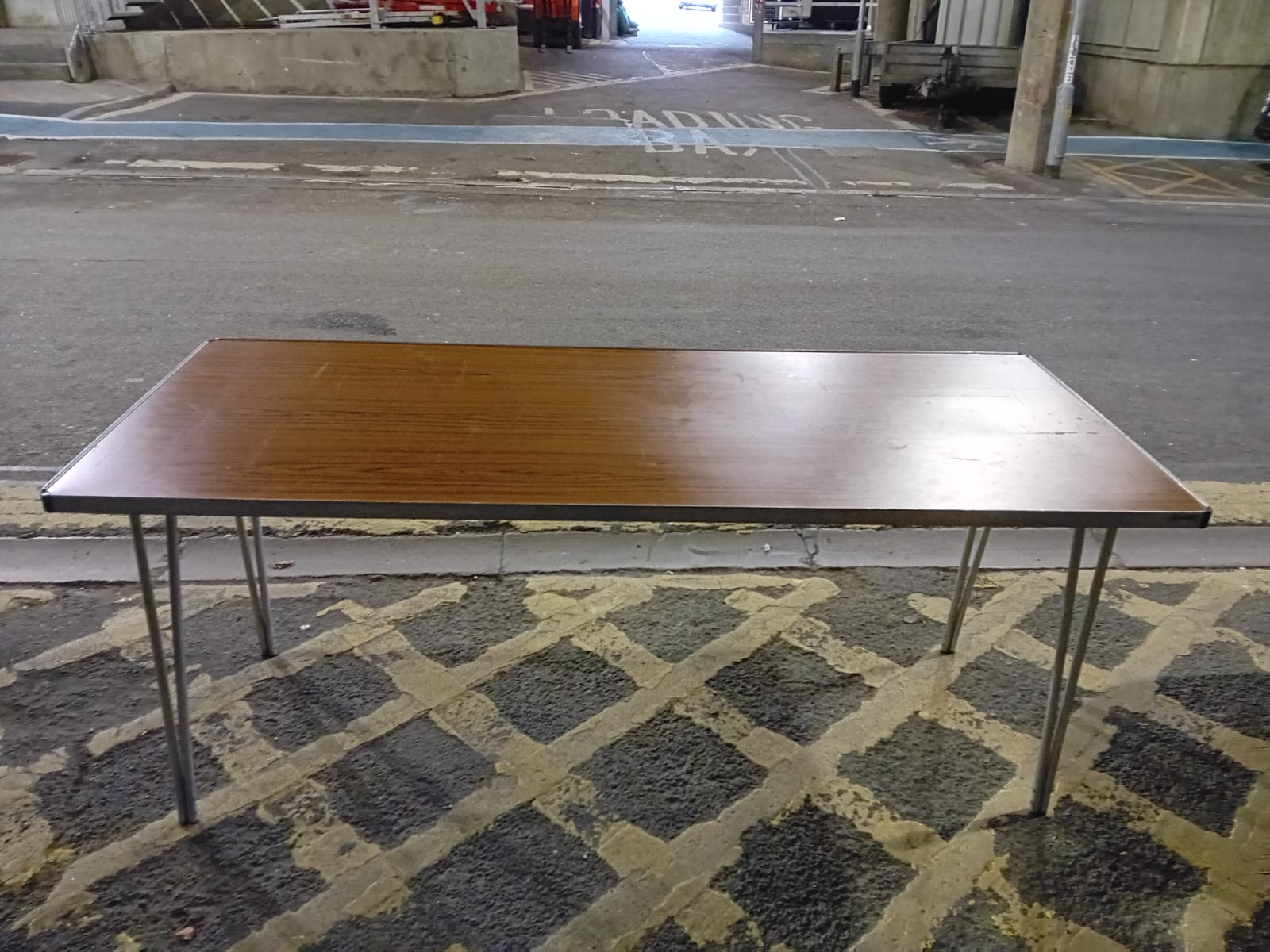 Item: Large trestle tableQuantity: 1Dimensions: 6ft x 2ft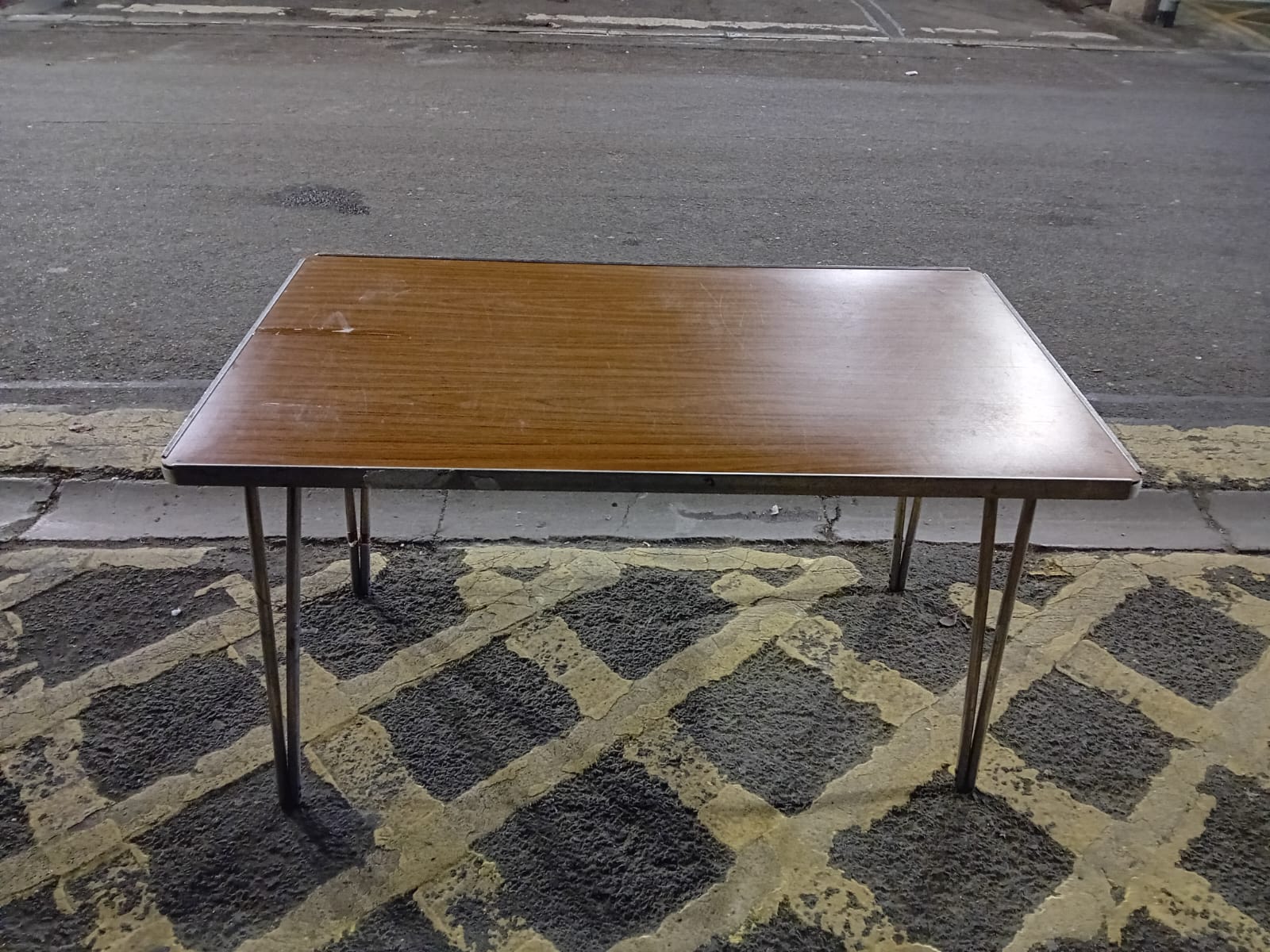 Item: Small trestle tableQuantity: 13Dimensions: 4ft x 2ft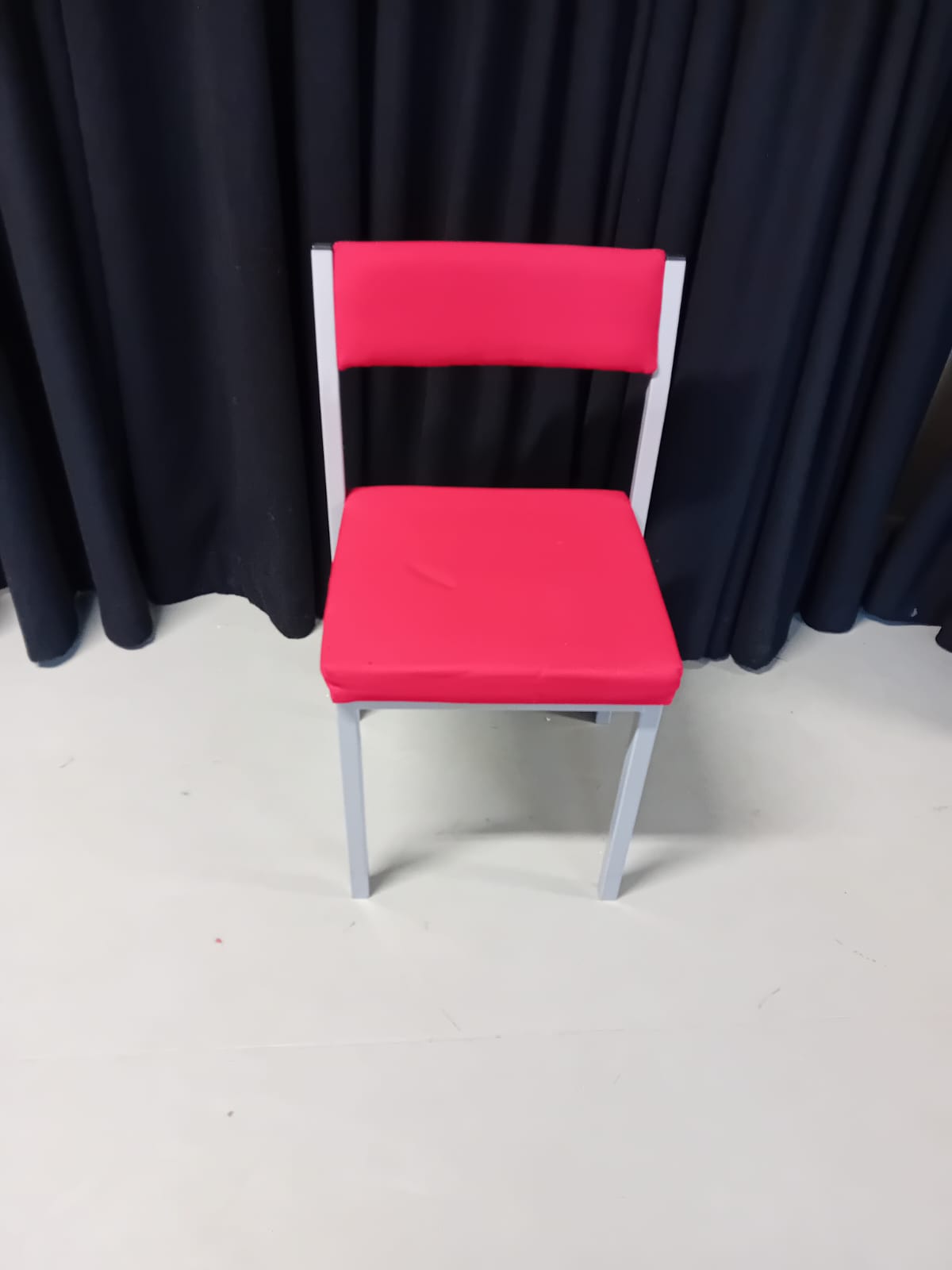 Item: Red and Purple Seminar chairs (indoor events)Quantity: 210 Red, 138 Purple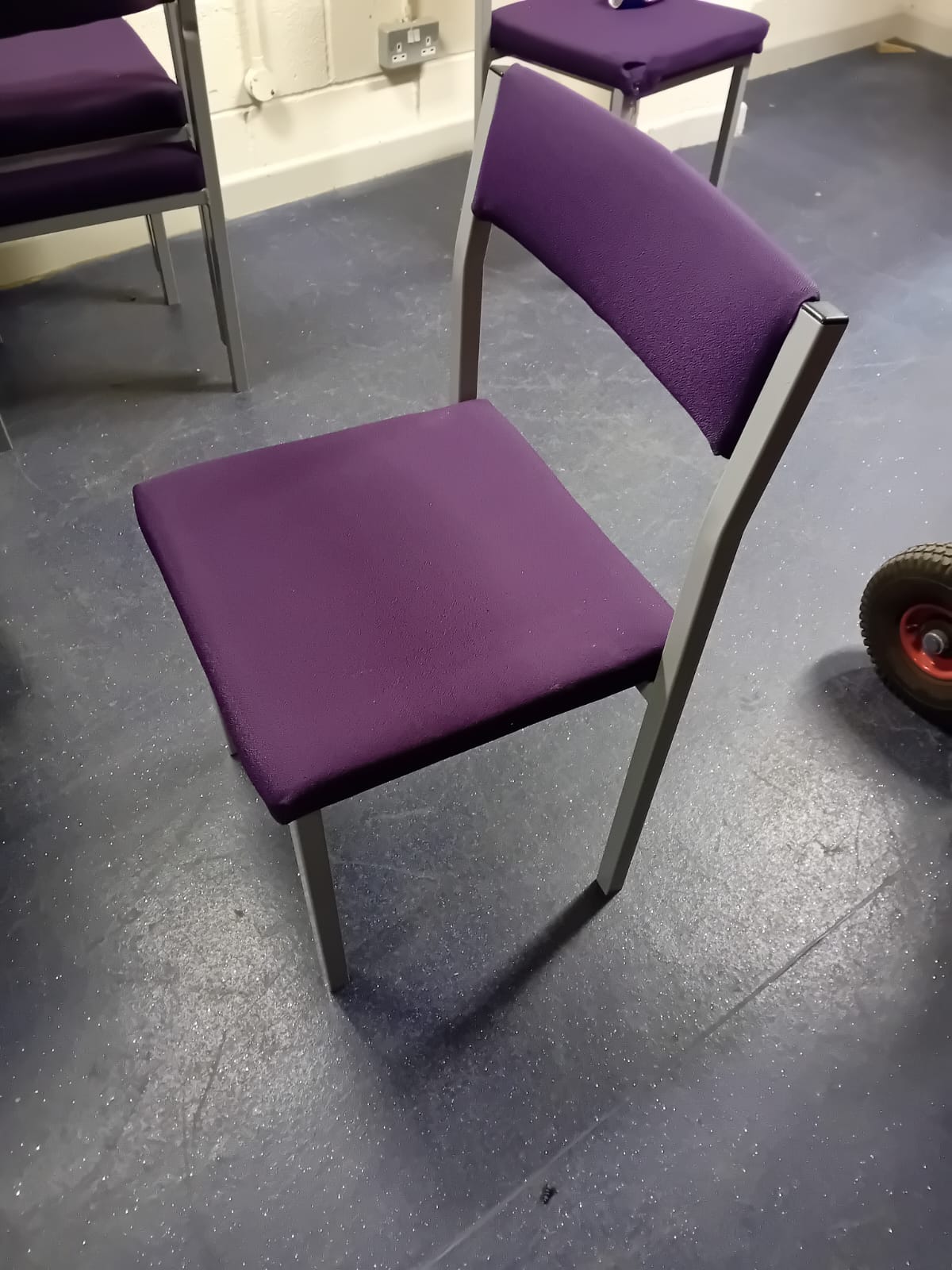 Item: Red and Purple Seminar chairs (indoor events)Quantity: 210 Red, 138 Purple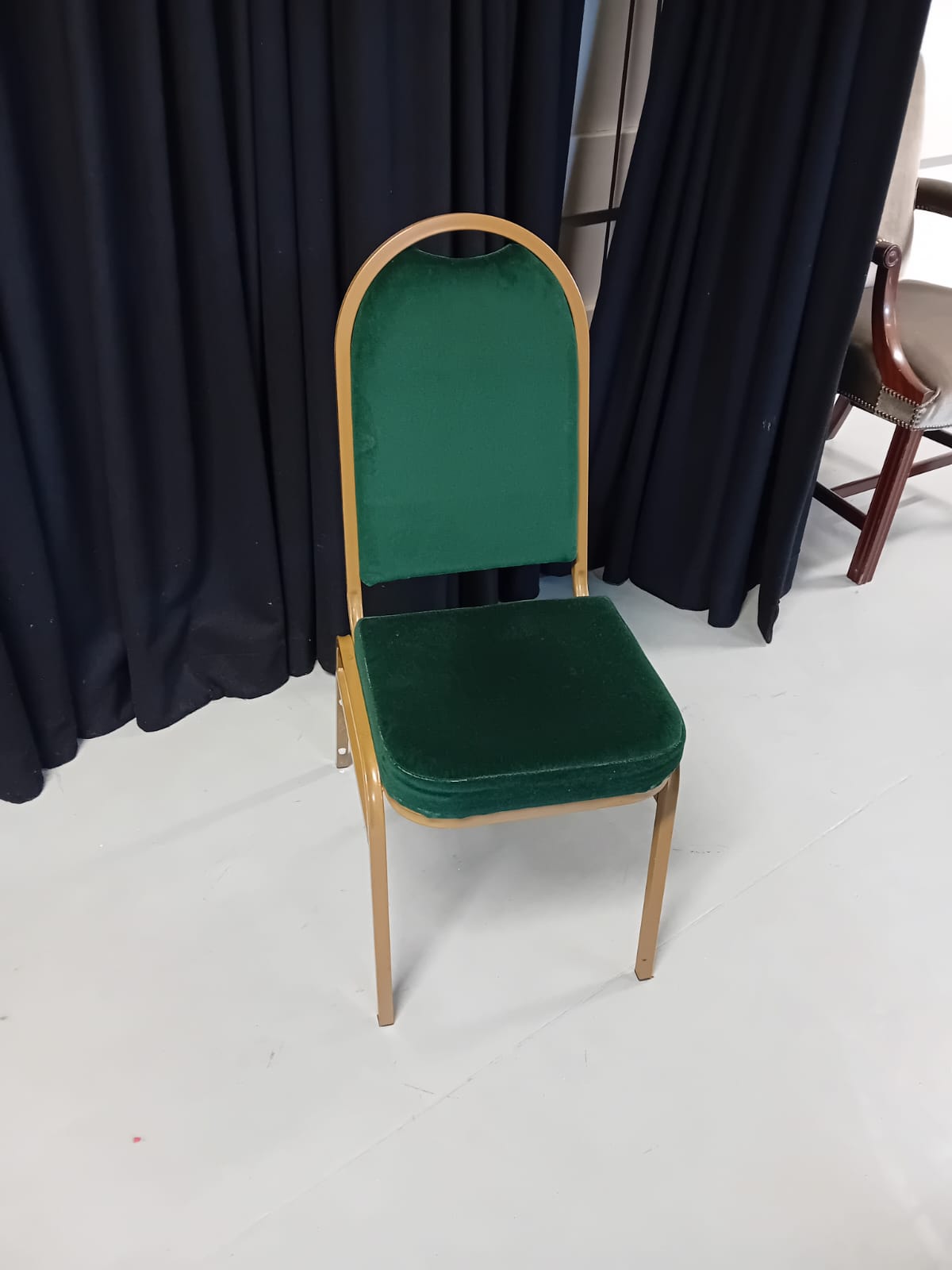 Item: Green and Gold chairs (Indoor events)Quantity: 130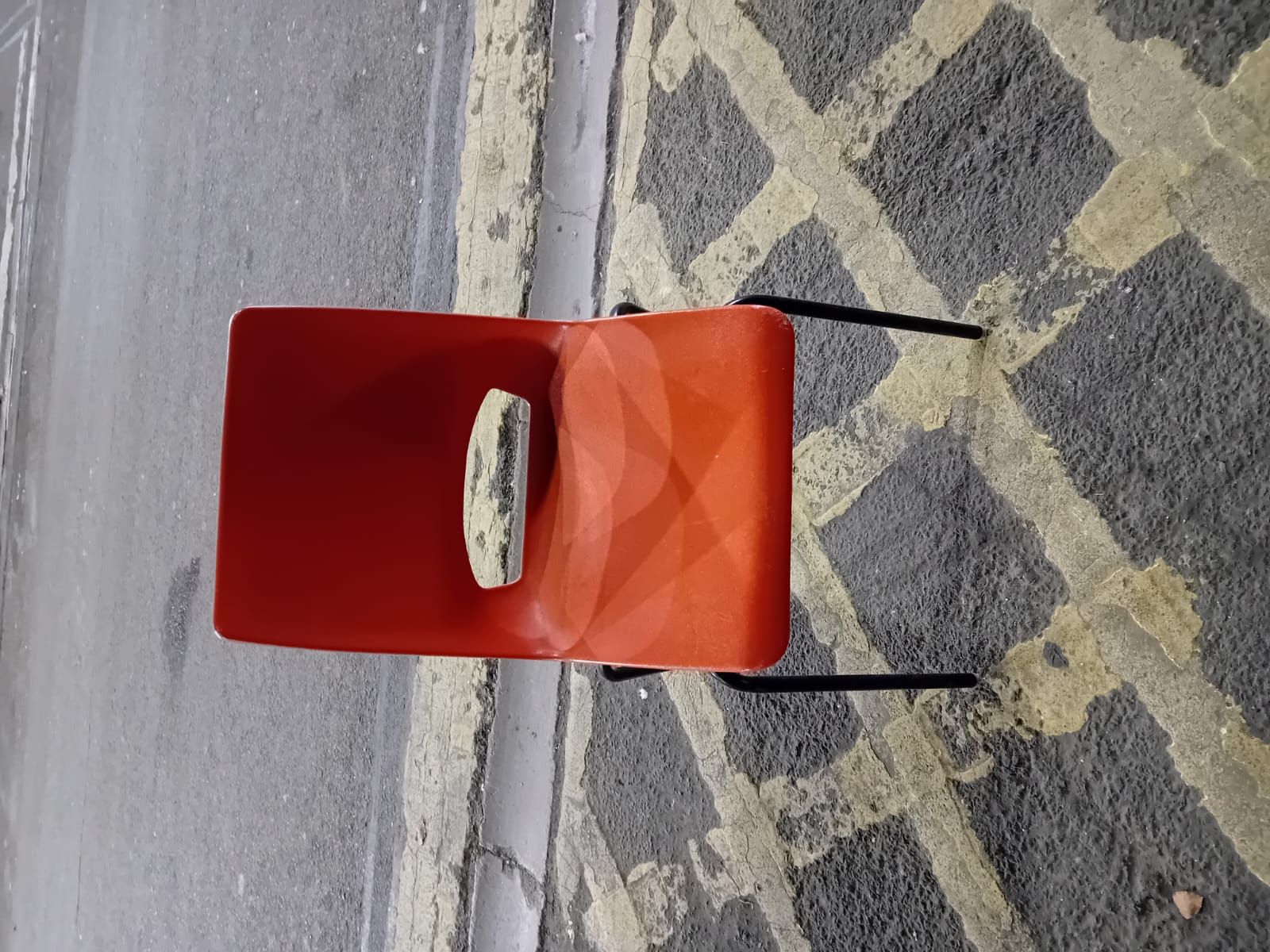 Item: Orange Plastic chairs (external events)Quantity: 150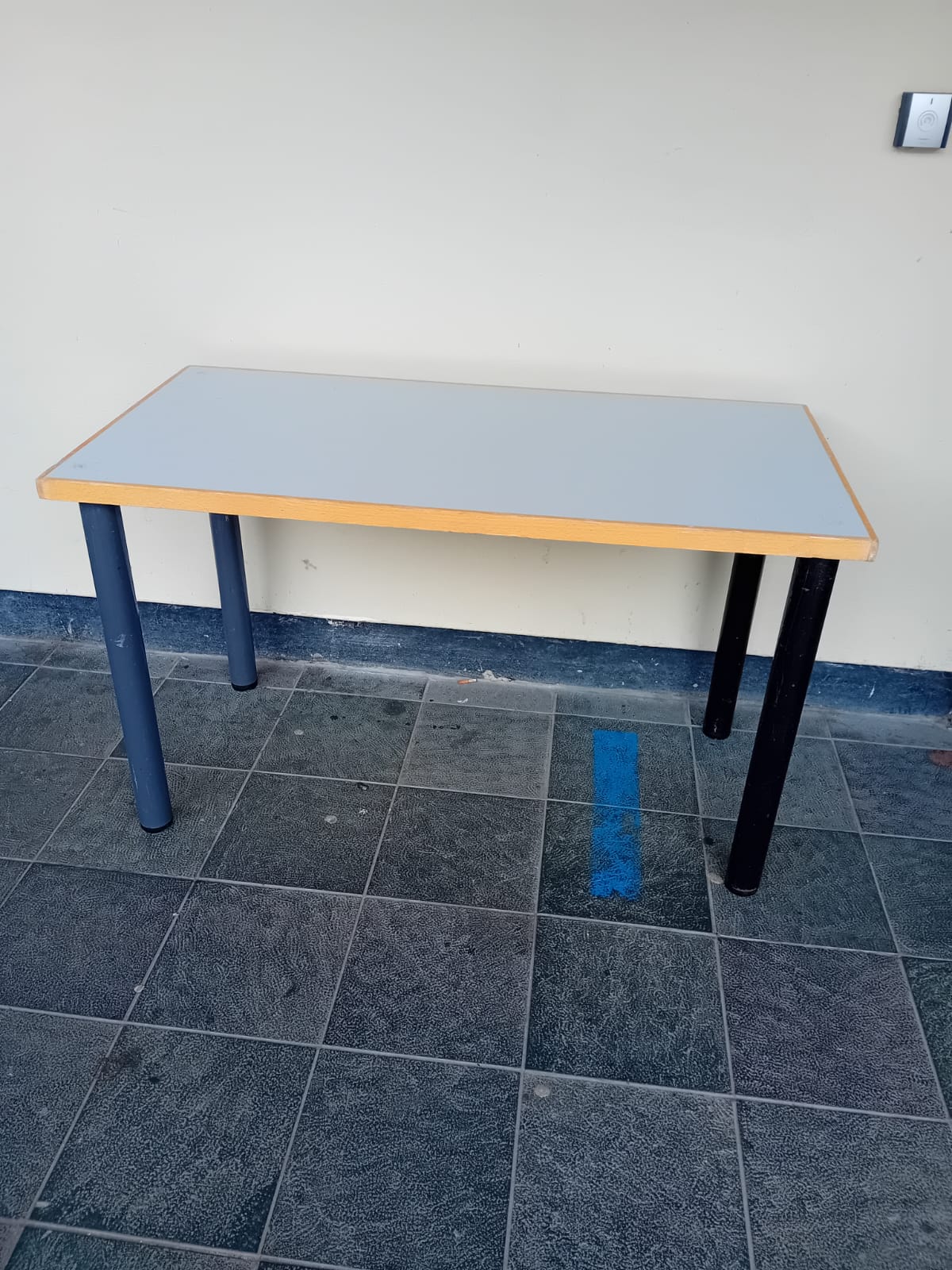 Item: Screw leg tablesQuantity: 120Dimensions: 4ft x 2ft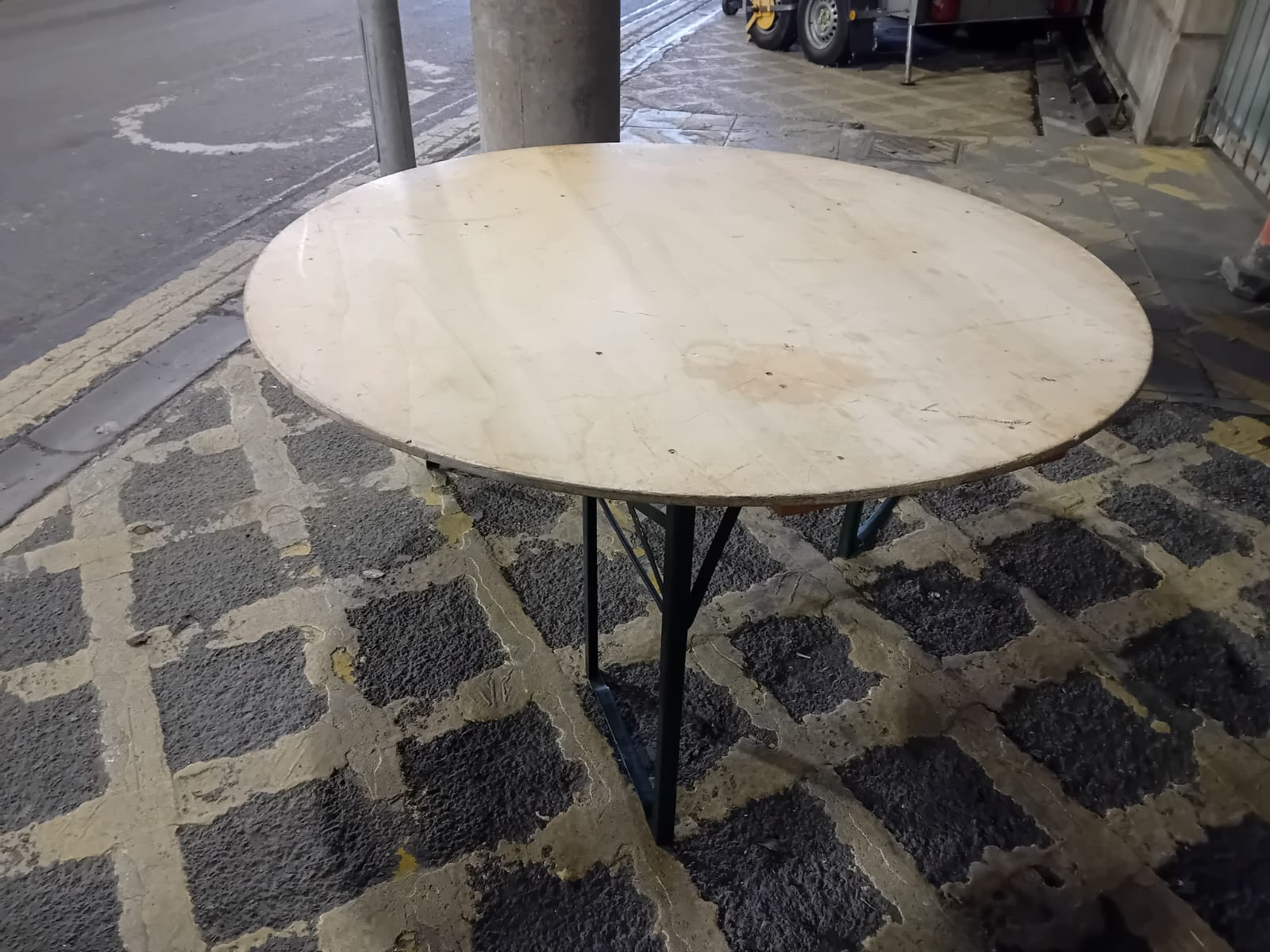 Item: Round tablesQuantity: 20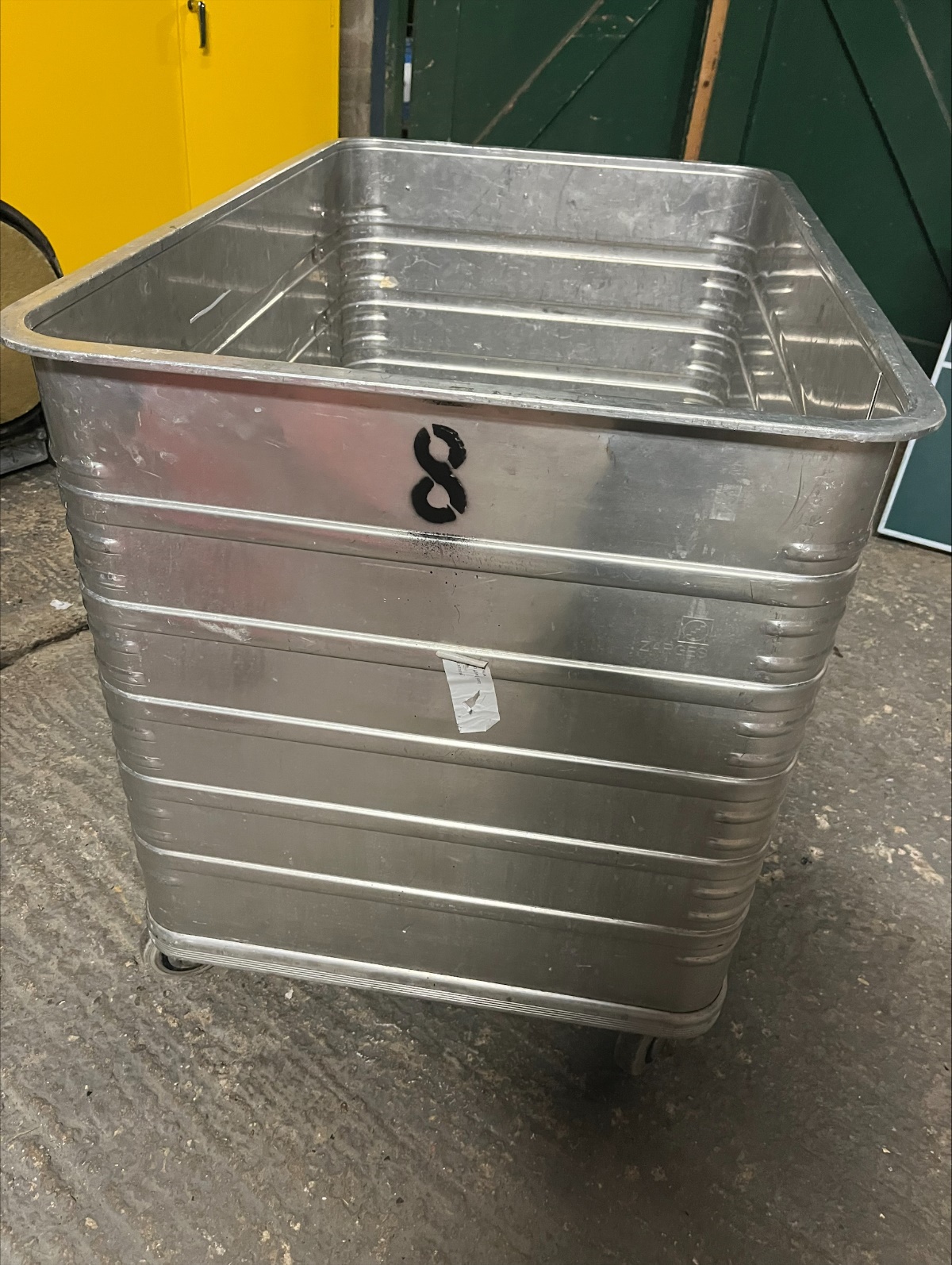 Item: Silver trolley/binQuantity: 8Dimensions: 67cm x 115cm, 70cm deepn.b. intended use for transport of office items or bagged waste.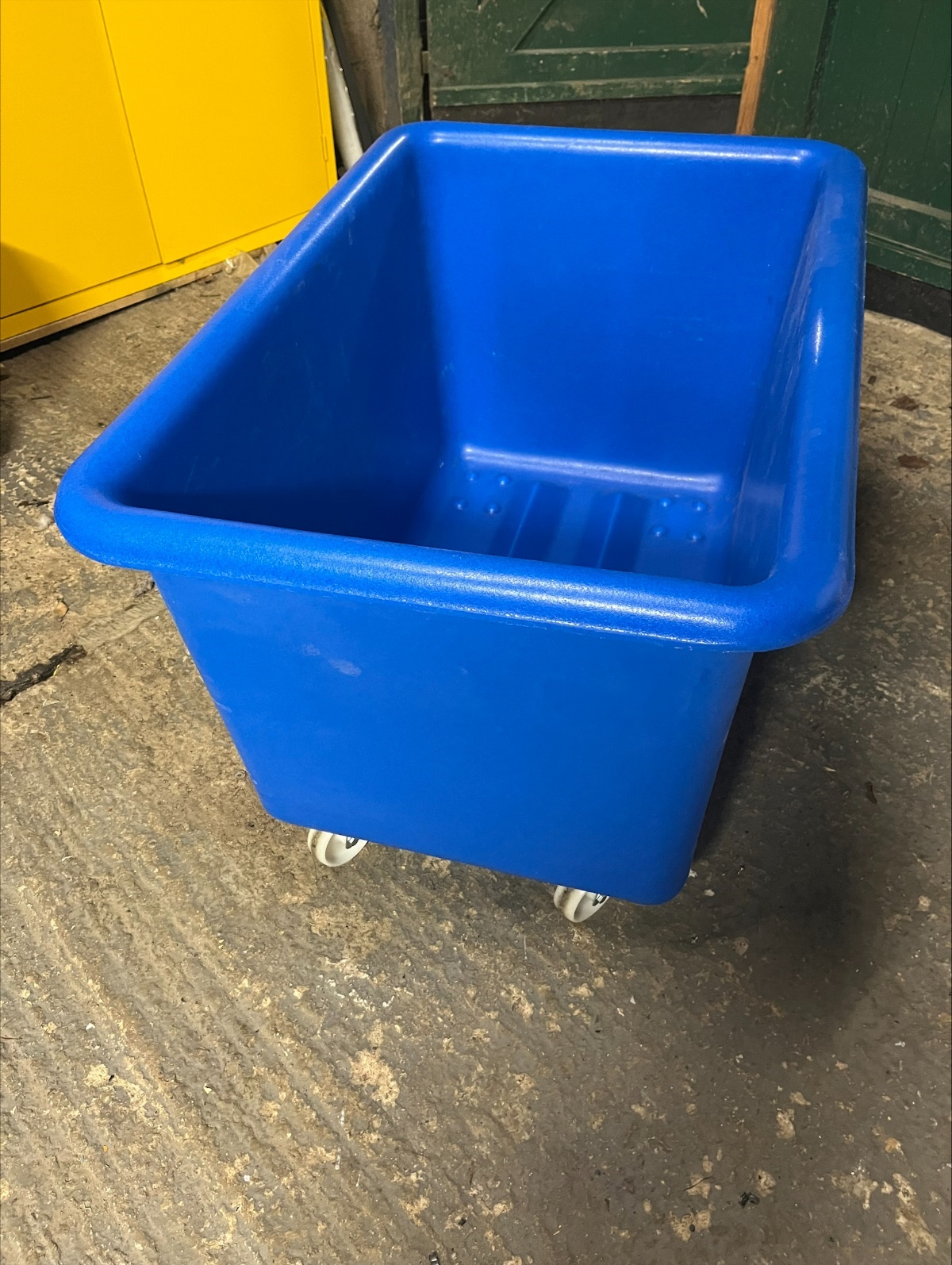 Item: Blue trolley/binQuantity: 4Dimensions: 67cm x 95cm, 53cm deepn.b. intended use for transport of office items or bagged waste.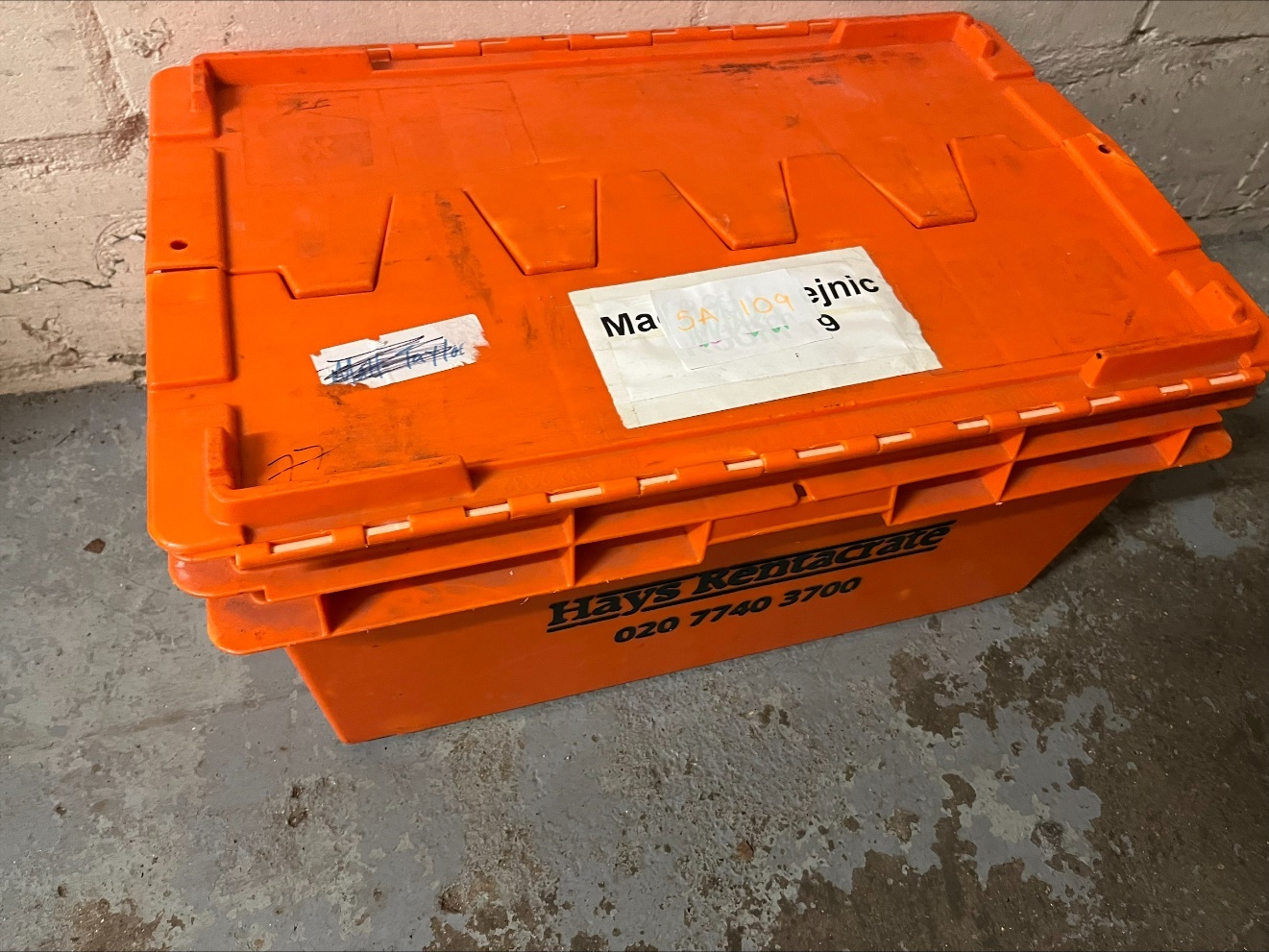 Item: Crates (Room/office moves)Quantity: 60 closed top, 50 open topDimensions: 33cm x 69cm, 30cm deep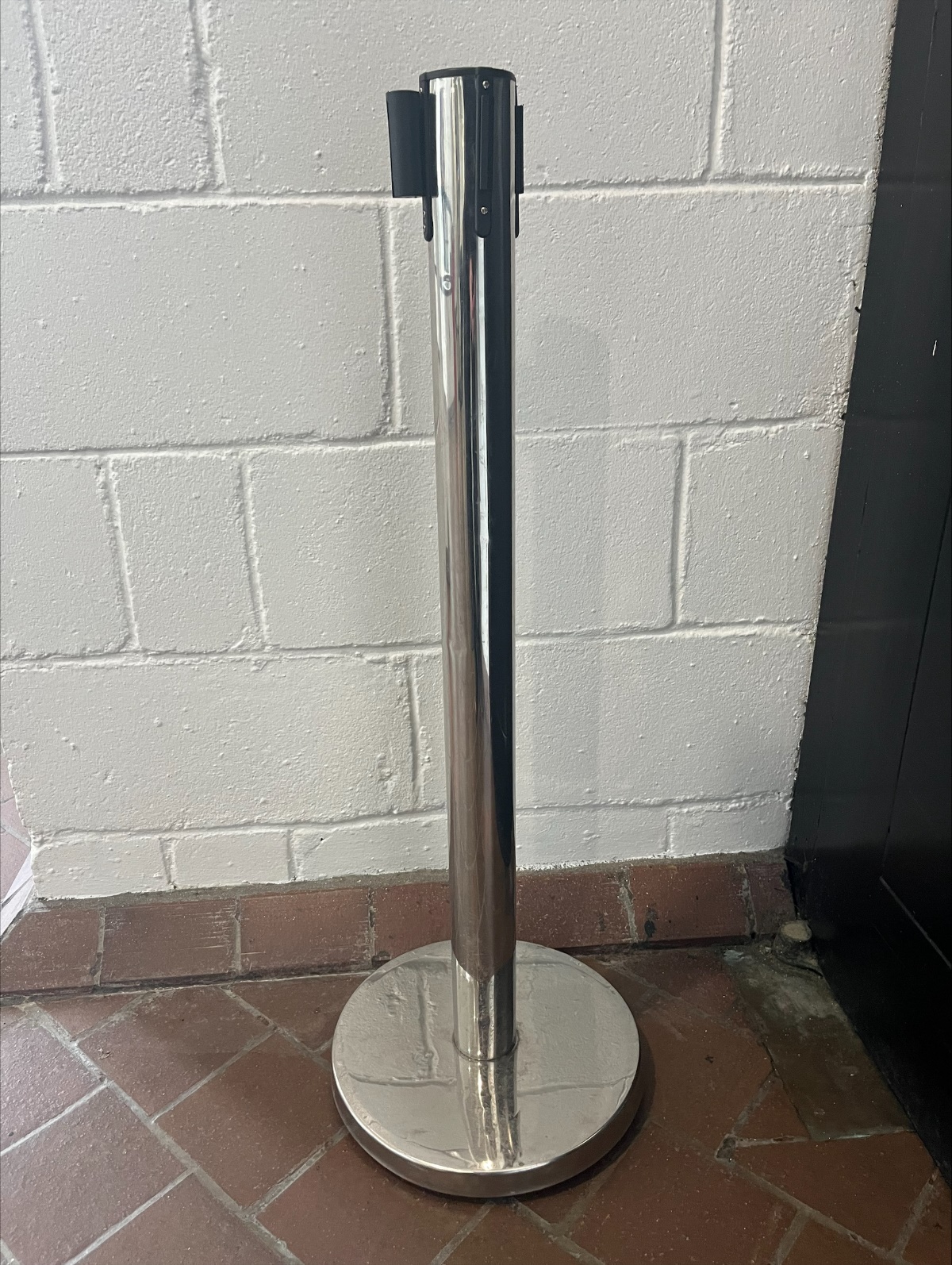 Item: Silver Tensa barrierQuantity: 31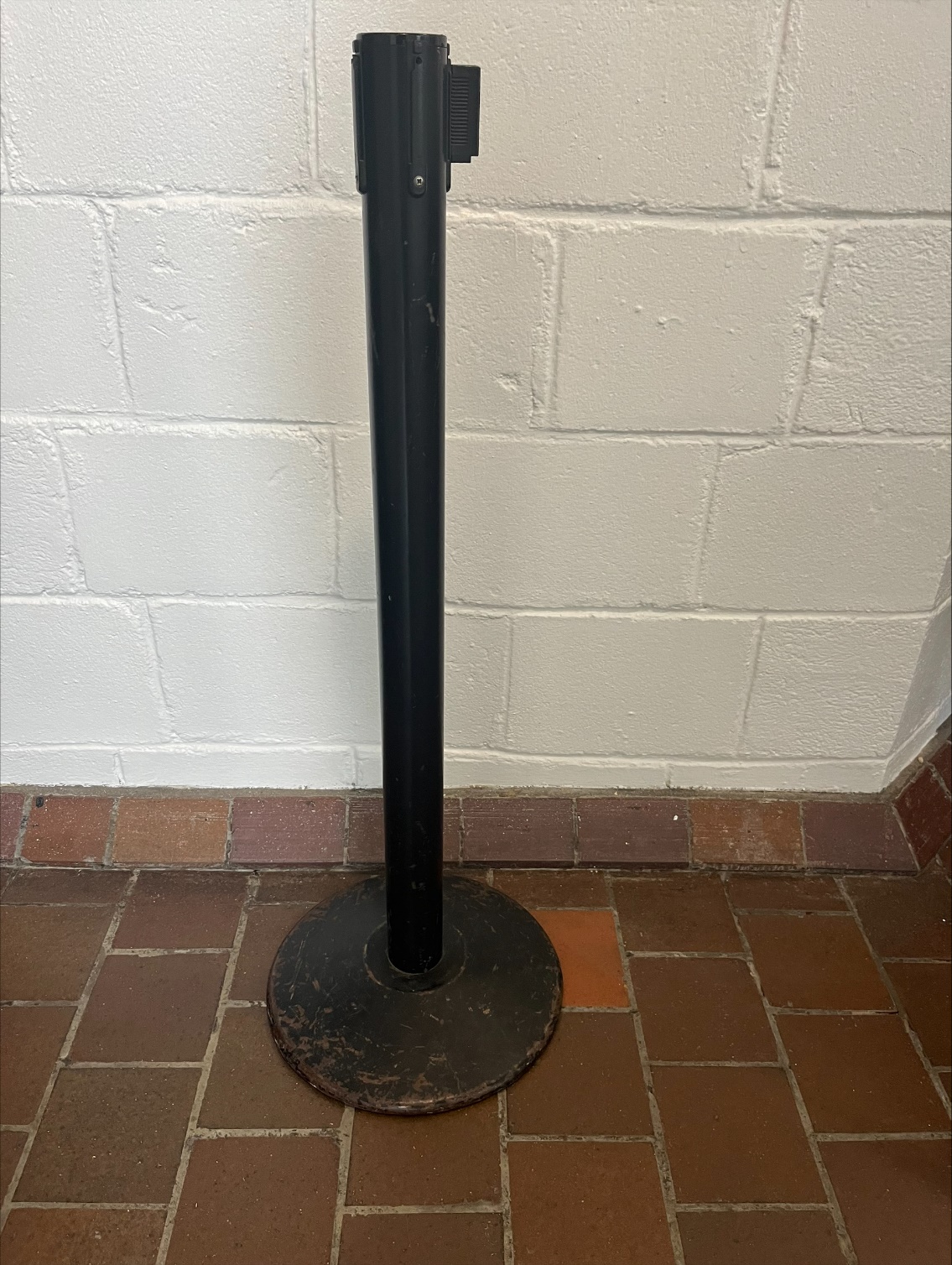 Item: Black Tensa barrierQuantity: 25